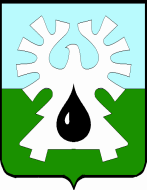 ГОРОДСКОЙ ОКРУГ УРАЙХанты-Мансийского автономного округа – ЮгрыАДМИНИСТРАЦИЯ ГОРОДА УРАЙПОСТАНОВЛЕНИЕот _____________                                                                                                                №____О внесении изменений в постановление администрации города Урай от 26.04.2022 №969В соответствии с частью 65.1 статьи 112 Федерального закона от 05.04.2013 №44-ФЗ «О контрактной системе в сфере закупок товаров, работ, услуг для обеспечения государственных и муниципальных нужд» (далее – Закон о контрактной системе):Внести в постановление администрации города Урай от 26.04.2022 №969 «О порядке принятия решений об изменении существенных условий контракта, заключенного до 1 января 2024 года в целях обеспечения нужд города Урай» следующие изменения:заголовок изложить в следующей редакции:«О порядке принятия решений об изменении существенных условий контракта, заключенного до 1 января 2025 года в целях обеспечения нужд города Урай»;преамбулу изложить в следующей редакции:«В соответствии с частью 65.1 статьи 112 Федерального закона от 05.04.2013 №44-ФЗ «О контрактной системе в сфере закупок товаров, работ, услуг для обеспечения государственных и муниципальных нужд» (далее – Закон о контрактной системе), принимая во внимание постановление Правительства Ханты-Мансийского автономного округа - Югры от 15.04.2022 №153-п «О порядке принятия решений об изменении существенных условий контракта, заключенного до 1 января 2025 года в целях обеспечения нужд Ханты-Мансийского автономного округа – Югры»:»; в пункте 1 слова «до 1 января 2024 года» заменить словами «до 1 января 2025 года»;в пункте 5 слова «до 1 января 2024 года» заменить словами «до 1 января 2025 года».Постановление опубликовать в газете «Знамя» и разместить на официальном сайте органов местного самоуправления города Урай в информационно-телекоммуникационной сети «Интернет».Контроль за выполнением постановления возложить на заместителя главы города Урай С.П.Новосёлову.Глава города Урай                                                                                                Т.Р.Закирзянов